Year 3 Spelling Summer 1- Spelling will be tested on a FridayYear 4 Summer 1 Spellings will be tested on a FridayTest 1 23/04 /2021Test 2 30/04/21Test 3 7/05/21Test 4 14/05/21Test 5 21/05/21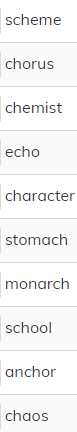 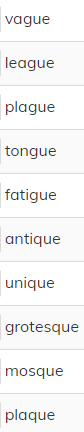 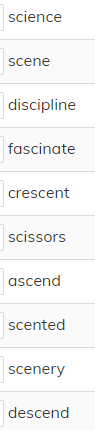 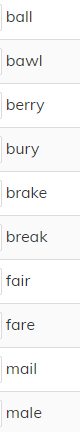 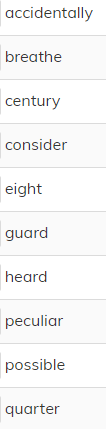 Test 1 23/04/2021Test 2 30/04/21Test 3 7/05/21Test 4 14/05/21Test 5 21/05/21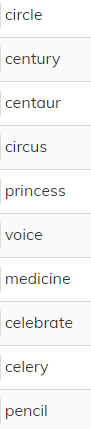 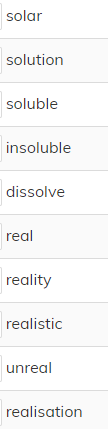 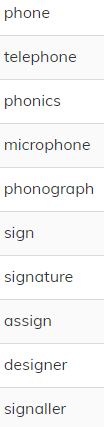 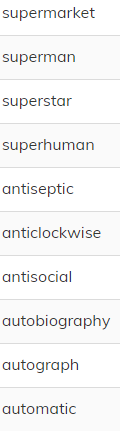 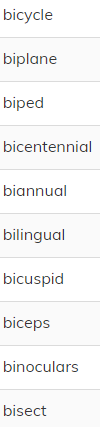 